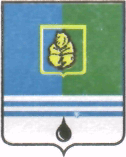 ПОСТАНОВЛЕНИЕАДМИНИСТРАЦИИ ГОРОДА КОГАЛЫМАХанты-Мансийского автономного округа - ЮгрыО внесении измененийв постановление Администрации города Когалыма от 13.04.2012 №863В соответствии с Федеральным законом от 06.10.2003 №131-ФЗ                        «Об общих принципах организации местного самоуправления в Российской Федерации», Уставом города Когалыма:В постановление Администрации города Когалыма от 13.04.2012 №863 «Об утверждении Положения о порядке внесения проектов муниципальных правовых актов Администрации города Когалыма» (далее – постановление) внести следующие изменения:В разделе 3 приложения к постановлению:дополнить пунктом 3.2.1 следующего содержания:«3.2.1. Согласование проекта муниципального правового акта возможно как на бумажном носителе, так и в электронном виде посредством электронной почты «Outlook». Сообщение с вложенными файлами, в том числе проект муниципального правового акта и документы к нему (в формате скан-копии), подлежит последовательной пересылке руководителю структурного подразделения (разработчика проекта муниципального правового акта), руководителям заинтересованных структурных подразделений, юридического управления Администрации города Когалыма, заместителям главы города Когалыма, участвующим в согласовании.»;пункт 3.4. изложить в следующей редакции:«3.4. Замечания вносятся в проект муниципального правового акта                          в письменной форме либо указываются в электронном сообщении с проектом муниципального правового акта, которое после визирования руководителем соответствующего структурного подразделения Администрации города Когалыма пересылается исполнителю проекта. В случаях детального изложения замечаний допускается изложение замечаний на отдельном листе, который прикладывается к проекту муниципального правового акта на бумажном носителе либо прикрепляется к электронному сообщению с проектом муниципального правового акта и после визирования руководителем соответствующего структурного подразделения Администрации города Когалыма пересылается исполнителю проекта.»;пункт 4.2 раздела 4 приложения к постановлению изложить в следующей редакции:«4.2. Муниципальные правовые акты вступают в силу после их подписания, если в них не предусмотрено иное.Муниципальные нормативные правовые акты, затрагивающие права, свободы и обязанности человека и гражданина, устанавливающие правовой статус организаций, учредителем которых выступает город Когалым, а также соглашения, заключаемые между органами местного самоуправления, вступают в силу после их официального опубликования (обнародования).Официальным опубликованием (обнародованием) муниципального правового акта или соглашения, заключенного между органами местного самоуправления, считается первая публикация его полного текста в газете «Когалымский вестник» в течение 10 дней после его подписания, если иное не предусмотрено в самом муниципальном правовом акте, соглашении, заключенном между органами местного самоуправления, Уставе города Когалыма, Законе Ханты-Мансийского автономного округа - Югры, федеральном законе.Для официального опубликования (обнародования) муниципальных правовых актов Администрация города Когалыма вправе также использовать сетевое издание. В случае опубликования (размещения) полного текста муниципального правового акта в официальном сетевом издании объемные графические и табличные приложения к нему в печатном издании могут не приводиться.».Опубликовать настоящее постановление в газете «Когалымский вестник» и разместить на официальном сайте Администрации города Когалыма в информационно-телекоммуникационной сети Интернет (www.admkogalym.ru).Контроль за выполнением постановления оставляю за собой.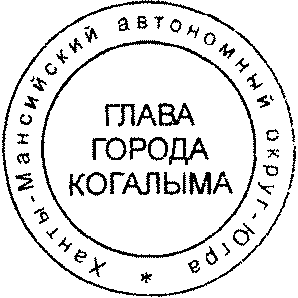 Глава города Когалыма                                                                            Н.Н.ПальчиковОт  «19»июля2021г. № 1461